SZENTMÁRTONKÁTA NAGYKÖZSÉG ÖNKORMÁNYZAT 2019-ben megvalósult pályázataTámogató neve: PÉNZÜGYMINISZTÉRIUMKedvezményezett neve: SZENTMÁRTONKÁTA NAGYKÖZSÉG ÖNKORMÁNYZATAA projekt rövid címe: Belterületi utak fejlesztése Szentmártonkátán - 2018.Támogatási szerződés szerinti támogatási összeg: 101 602 286.- FtA projekt tartalmának bemutatása: Az önkormányzat a támogatási összegből három utca, a Temető-, (hrsz. 554/2) Petőfi Sándor-, (hrsz. 522), Iskola utcák ( hrsz 237) fejlesztését valósította meg.  Az utak felújításával nőtt a település infrastrukturális ellátottsága, javult a lakossági elégedettség.A projekt tervezett befejezési dátuma: 2019. augusztus 31.A támogatási szerződés száma: PM_ÖNKORMUT_2018/132				    Iktatószám: BPM-ÁPI/1231-1/2019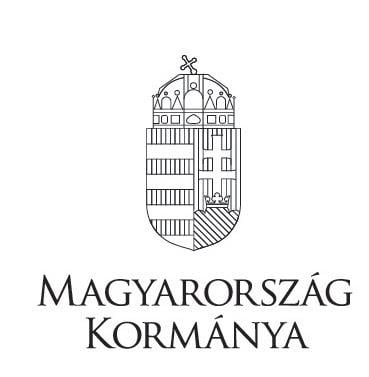 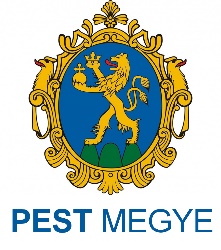 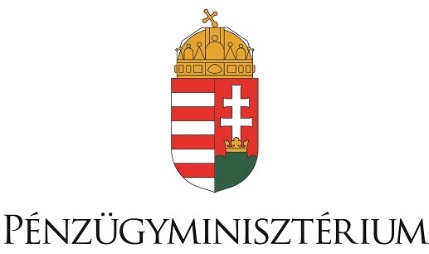 